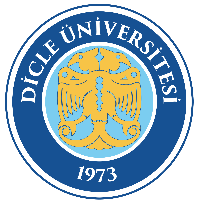 LİSANSÜSTÜ SEMİNER DERSİ DEĞERLENDİRMEİŞ AKIŞIDoküman Kodu: LÜE-İA-005LİSANSÜSTÜ SEMİNER DERSİ DEĞERLENDİRMEİŞ AKIŞIYürürlük Tarihi: 12.11.2018LİSANSÜSTÜ SEMİNER DERSİ DEĞERLENDİRMEİŞ AKIŞIRevizyon Tarihi/No: 01.12.2021/02